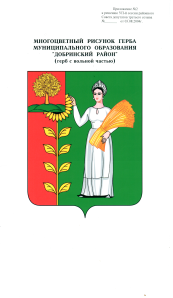 П О С Т А Н О В Л Е Н И ЕАДМИНИСТРАЦИИ СЕЛЬСКОГО ПОСЕЛЕНИЯБОГОРОДИЦКИЙ  СЕЛЬСОВЕТДобринского муниципального района Липецкой областиРоссийской Федерации«10» октября 2016 года             ж.-д.ст.Плавица                   № 194ОБРАЗЕ Об отмене Постановления № 30 от 19.03.2013 года  о Положении  « Об организации обучения населения в области гражданской обороны»Ц                                            В целях приведения правовых актов администрации сельского поселения Богородицкий сельсовет Добринского муниципального района в соответствие с законодательством Российской Федерации, Администрация сельского поселения Богородицкий сельсовет П о с т а н о в л я е т:1. Отменить постановление администрации№ 30 от 19.03.2013года  о Положении  « Об организации обучения населения в области гражданской обороны»           2. Настоящее постановление вступает в силу с момента его подписания и подлежит опубликованию и размещению на официальном сайте администрации сельского поселения .Глава сельского поселенияБогородицкий сельсовет                                               А.И.Овчинников 